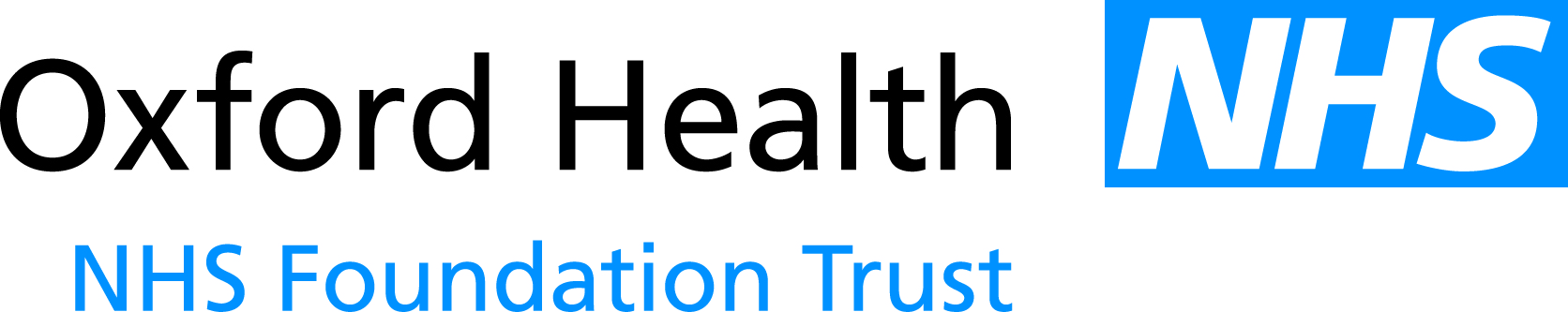 Report to the Meeting of the Oxford Health NHS Foundation TrustBoard of Directors 28th March 2012Chief Executive’s Report For: Approval1. Infection Control UpdateCommunity health servicesClostridium Difficile There has been one confirmed Clostridium difficile case in March 2012.  A full RCA and action plan has been completed.  Further training of senior clinical nursing staff has been undertaken this month in the correct recognition and management of Clostridium difficile patients. The managers are disseminating this training locally into their wards.The Trust has had 14 cases of Clostridium difficile to date.E.Coli bacteraemiaThe DH requires mandatory reporting by Trusts of all cases of E.Coli bacteraemia.  There has been one case during March 2012 on Ward 2 Abingdon Hospital and a full RCA has been completed.  The patient has been treated with antibiotics and no root cause has been identified. Mental health servicesThere was a confirmed seasonal flu outbreak at Woodlands in Aylesbury (onset 22 February 2012) affecting six patients and three staff. The ward was closed for six days and additional flu vaccinations offered to unvaccinated staff and patients.2. Diamond Jubilee HolidayExecutive Directors are recommending that the Trust give staff an additional annual leave holiday to celebrate the Queen’s Diamond Jubilee.  The proposed day is Tuesday 5th June, following the late Spring Bank Holiday.The Board is requested to support the granting of this additional annual leave day.3. NIHR Funding for Clinical Research Facilities for Experimental MedicineThe Trust has been advised that the National Institute for Health Research (NIHR) Assessment Panel has recommended that the Department of Health fund the  oint bid from the University Department of Psychiatry and the Trust (with Oxford University Hospitals NHS Trust).  Part of the funding is designated for the Trust’s Clinical Trials Unit with the funding administered through the OUH’s Biomedical Research Centre.4. 2011 Staff survey ResultsThe NHS 2001 staff Survey results have been published on the Department of Health’s website on 20 March 2012 – http://www.dh.gov.uk/health/2012/03/nhsstaffsurvey/   Initial internal scrutiny of the results suggests that the Trust’s results have improved since last year.  A detailed report will be presented to the Board meeting in April 2012 and to the members’ Council in May.5. Health and Social Care Bill 2011The Health and Social Care Bill 2011 (previously discussed by the Board) has now passed both Houses of Parliament on 20 March 2012; once Royal Assent is received the Bill will become an Act.  Work will take place to ensure that the Trust is able to work within the new legislative requirements.RecommendationThe Board is asked to note the report and approve the proposed Diamond Jubilee Holiday annual leave day.Lead Executive Director:	Julie Waldron, Chief Executive